París / Estambul, Marzo 16, 2016Irán: Curva cerrada a la vista, conduzca con precauciónDespués de 5 años de sanciones, Irán finalmente se reincorpora a la comunidad global. El regreso de Irán debe tener un efecto en el crecimiento internacional a través de la vía del petróleo pero, principalmente, traerá grandes cambios para el país mismo. El levantamiento de las sanciones, seguido del acuerdo del grupo P5+1, repercutirá considerablemente sobre el crecimiento de la producción en Irán.  Esto revivirá la economía iraní, particularmente a través de la recuperación del comercio exterior y las inversiones extranjeras. Sin embargo, pasar de la autosuficiencia a la apertura es una maniobra delicada.  El país puede enfrentar las repercusiones de la liberalización comercial. Buenas perspectivas macroeconómicas, nuevas oportunidadesIrán es la segunda economía más grande en las regiones de Medio Oriente y África del Norte (MENA). De acuerdo al FMI, su PIB permanece en 416.5 mil millones de USD. Seguido de dos años de recesión, Coface espera un crecimiento real del PIB del 3.8% para este año, gracias al levantamiento de las sanciones de los países occidentales. Con la eliminación de las mismas, el gobierno iraní espera atraer inversiones extrajeras por lo menos de 50 mil millones de USD por año. Esta cifra excede muy por encima a los 2.1 mil millones de USD de inversión directa extranjera que fue alcanzada en 2014.“Los sectores clave que permitirán la recuperación de la economía en el periodo posterior a las sanciones incluyen transporte, desarrollo de viviendas y ubarno. Además de estas industrias, el sector gasero y petrolero, de los cuales la economía depende en gran medida, el país tiene oportunidades en casi todos los sectores”, comentó Seltem Iyigun, Economista de Coface para la región MENA y Turquía.Pero los beneficios pueden ser limitados…En el corto plazo, la reapertura de la economía de Irán al comercio global debe ser progresiva. Irán es el mercado más grande que no forma parte de la OMC. El país está relativamente cerrado y las autoridades favorecerán una apertura gradual de las barreras arancelarias y no arancelarias. La debilidad en el sector bancario también limitará el crecimiento de las exportaciones.“Las importaciones que tienen un valor superior a los US$50,000 están sujetas a inspecciones de calidad y cantidad previas a su embarque. Además las políticas arancelarias, las limitaciones regulatorias y la rígida burocracia probablemente obstaculizarán el crecimiento del comercio en el corto plazo”, dijo Sofia Tozy, Economista de Coface, especialista en el Medio Oriente. Así mismo la repentina apertura del comercio puede tener un efecto adverso en el tipo de cambio del país. Una apreciación de la tasa de cambio real podría ser perjudicial para las empresas localesLa coyuntura del desfavorable ambiente global y los problemas estructurales de Irán, pueden retrasar los beneficios esperados. Primeramente el bajo comercio internacional y la turbulencia regional podrían ser un obstáculo para un inicio positivo del levantamiento de las sanciones y la reducción de los costos comerciales. En segundo lugar, debido a que la economía iraní depende fuertemente de los resultados petroleros para estimular su economía doméstica, la caída de los ingresos inducidos por los bajos precios del petróleo podría limitar la inversión pública y el apoyo a la política de crecimiento post-sanción. Finalmente, la débil infraestructura de Irán y el frágil sector bancario continuarán dificultando las perspectivas de crecimiento. Concerniente a las industrias, Coface ha destacado dos sectores que son una buena muestra y que representan oportunidades económicas inexplotadas, así como los desafíos que Irán enfrentará al entrar al mercado. Sector Energético: El levantamiento de las sanciones deberá permitir un incremento en la producción de hidrocarburos, pero esto podría estar limitado por las bajas perspectivas del mercado petrolero. De acuerdo con la Agencia Internacional de Energía, la producción de petróleo crudo de Irán, la cual promedió 2.8 Mb/d en 2015, está prevista en un promedio mayor a 3.1 Mb/d en 2016 y casi 3.6 Mb/d en 2017. “La apertura gradual del país podría también alentar a la inversión dentro del sector petrolero. Con las inversiones apropiadas, Irán podría eventualmente alcanzar una producción de 4 Mb/d”, apuntó Sofia Tozy. Sin embargo, la modernización de la infraestructura será costosa. Además en el actual contexto de la baja en los precios del petróleo, la entrada de Irán al mercado global puede acentuar aún más el desequilibrio entre la oferta y la demanda. Sector automotor: La industria automotriz la cual representa más del 10% del PIB de Irán, será una de las más grandes beneficiarias del levantamiento de las sanciones. Los consumidores están hambrientos por las marcas internacionales y la eliminación de las sanciones dará la oportunidad de entrar al mercado a los productores de automóviles occidentales. Sin embargo, este flujo de armadores de autos extranjeros podría crear una feroz competencia. “La llegada de nuevas marcas podría hacer difícil que las compañías ya presentes, mantengan su participación en el mercado. Este podría ser el caso para los productores chinos si los fabricantes de autos europeos ofrecen vehículos al mercado los cuales son más baratos y de más alta calidad” dijo Seltem Iyigun.CONTACTO DE MEDIOS: Maria KRELLENSTEIN –  T. +33 (0)1 49 02 16 29  maria.krellenstein@coface.comJustine LANSAC –  T. +33 (0)1 49 02 24 48  justine.lansac@coface.comSobre CofaceEl Grupo Coface, líder mundial en seguro de crédito, ofrece a empresas de todo el mundo soluciones para protegerlas contra el riesgo de impago de sus clientes, tanto en el mercado nacional como en exportación. En 2015, el Grupo, apoyado por sus 4,500 colaboradores, obtuvo una cifra de negocios consolidada de 1,490 millones de euros. Presente directa o indirectamente en 99 países, asegura transacciones comerciales de 40,000 empresas en más de 200 países. Cada trimestre, Coface publica sus evaluaciones de riesgo país para 160 países, basadas en su conocimiento único del comportamiento de pago de las empresas y la experiencia de sus 340 analistas de riesgos, situados cerca de nuestros clientes y sus deudores.En Francia, Coface gestiona las garantías públicas a la exportación por cuenta del Estado Francés. www.coface.com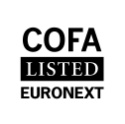                           Coface SA cotiza en la bolsa de París Euronext – Compartment A ISIN: FR0010667147 / Ticker: COFA